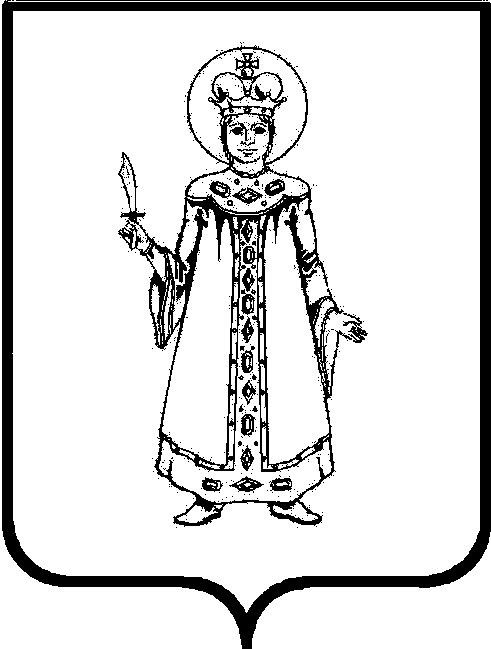 П О С Т А Н О В Л Е Н И ЕАДМИНИСТРАЦИИ СЛОБОДСКОГО СЕЛЬСКОГО ПОСЕЛЕНИЯ УГЛИЧСКОГО МУНИЦИПАЛЬНОГО РАЙОНАот 16.01.2024   № 10О внесении изменений в постановление Администрации Слободского сельского поселения от 02.07.2018 № 76 «Об утверждении состава общественной комиссии по жилищным вопросам при Администрации Слободского сельского поселения»В соответствии с Жилищным кодексом Российской Федерации, Федеральным законом от 06.10.2003 N 131-ФЗ "Об общих принципах организации местного самоуправления в Российской Федерации", Администрация Слободского сельского поселения ПОСТАНОВЛЯЕТ:Внести изменения в п. 1 постановления Администрации Слободского сельского поселения от 02.07.2018 № 76 «Об утверждении состава общественной комиссии по жилищным вопросам при Администрации Слободского сельского поселения»:1.1. Изложить п. 1 постановления в следующей редакции: «Утвердить общественную комиссию по жилищным вопросам при Администрации Слободского сельского поселения в следующем составе:Признать утратившим силу постановление Администрации Слободского сельского поселения от 04.04.2023 № 94 «О внесении изменений в постановление Администрации Слободского сельского поселения от 02.07.2018 № 76 «Об утверждении состава общественной комиссии по жилищным вопросам при Администрации Слободского сельского поселения».Контроль за исполнением настоящего постановления оставляю за собой.Настоящее постановление вступает в силу с момента подписания.Глава Слободского сельского поселения                                М.А. Аракчеева- Пенькова Ольга Николаевна- и.о. заместителя Главы - главный бухгалтер Администрации Слободского сельского поселения, председатель комиссии; - Бубнова Елена Александровна - директор МУ «Комбытсервис», заместитель председателя комиссии;  - Тихонова Елена Валерьевна- главный специалист, секретарь комиссии;Члены комиссии:- Татаринова Екатерина Алексеевна- начальник отдела по социальным  и организационным вопросам;- Беляков Дмитрий Николаевич- консультант;- Соловьева Елена Леонидовна- ведущий специалист;По согласованию:- Кудрявцева Динара Султановна- депутат Муниципального Совета Слободского сельского поселения.- Беляева Людмила Николаевна - Депутат Муниципального Совета Слободского сельского поселения.